18.04.2021 г.Детская площадка пос.Химмаш  (подготовка территории к благоустройству)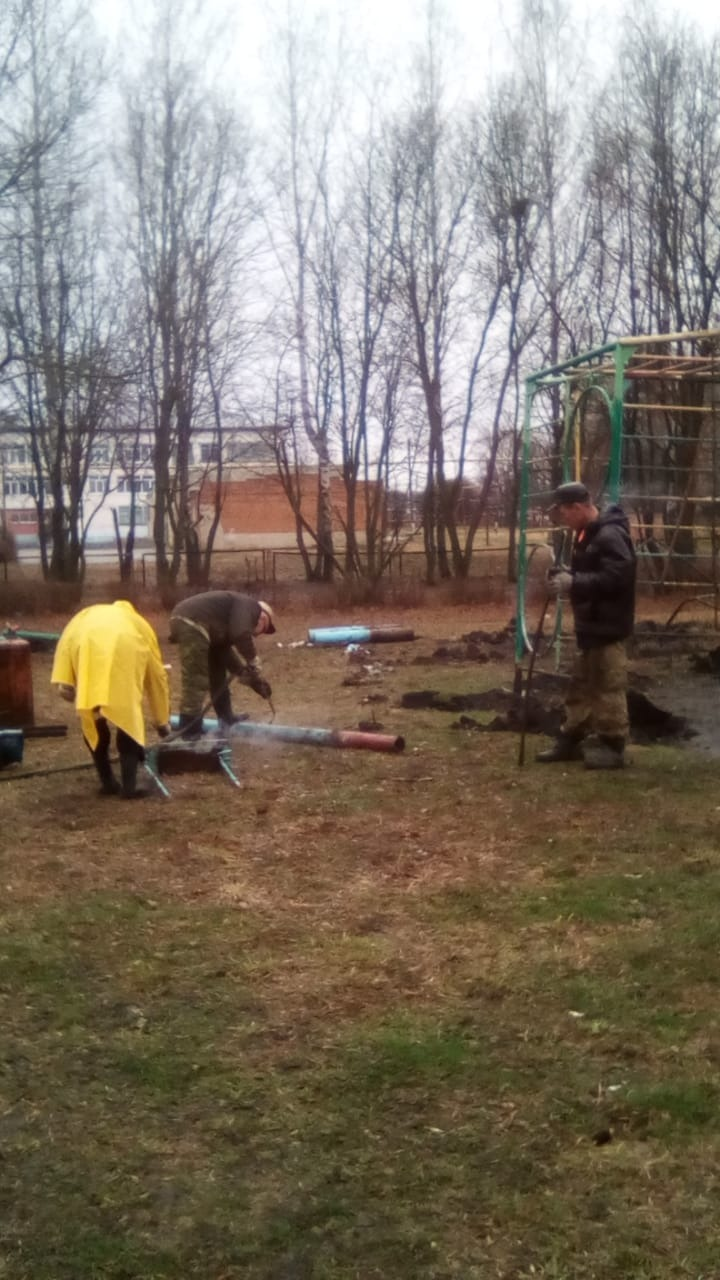 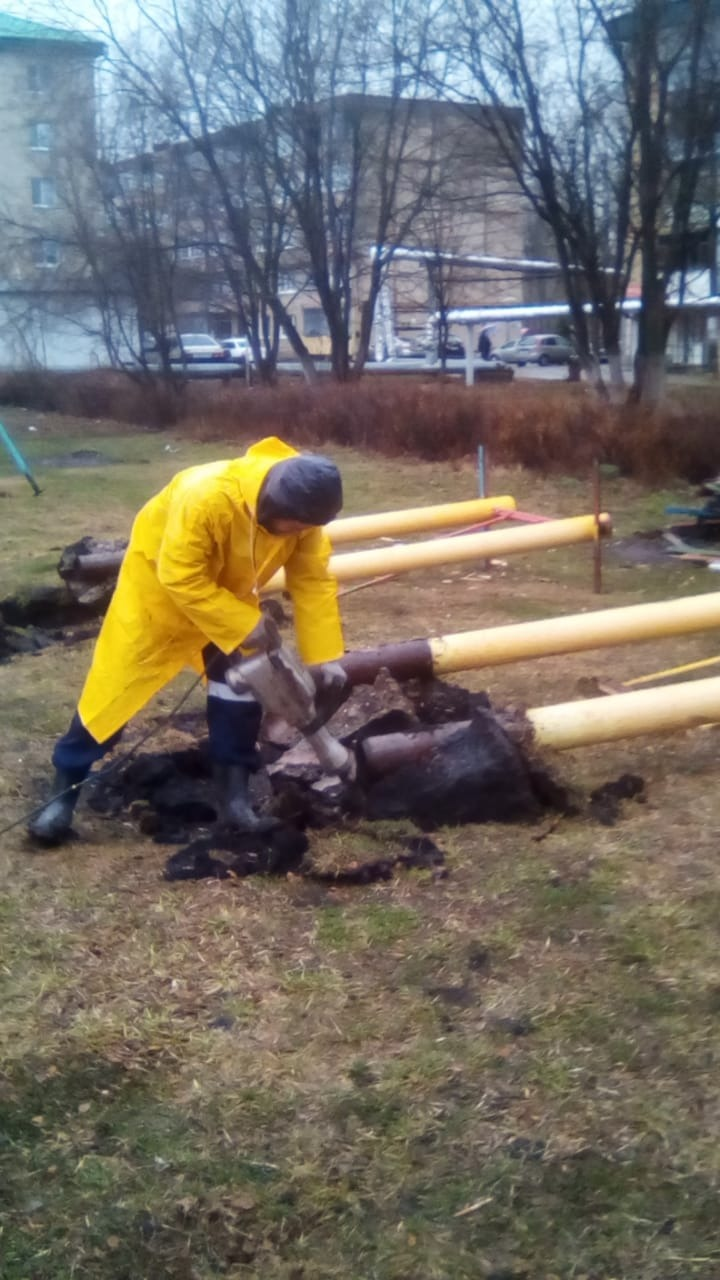 